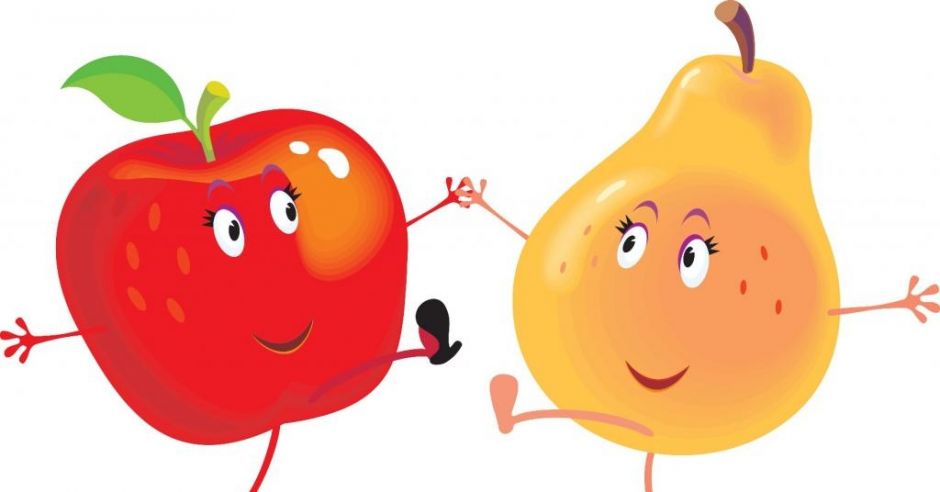 JADŁOSPIS26.09.2022r. – 30.09.2022r.SMACZNEGO!DZIEŃTYGODNIAŚniadanieObiadPodwieczorekponiedziałek26.09.2022Kanapki z wędliną drobiową i ogórkiem(pieczywo mieszane, masło śmietankowe)KakaoZupa: Porowa z mięsem Danie: Ryż z jabłkiem prażonym, cynamonem i jogurtemHerbata miętowaKanapki z serem żółtym i pomidorem(pieczywo mieszane, masło śmietankowe)Herbatka malinowawtorek27.09.2022Zupa mleczna(płatki zbożowe na mleku)Kanapki z szynką wieprzową, sałatą papryką (pieczywo mieszane, masło śmietankowe)HerbataZupa: Z cukiniiDanie: Faworek z indyka, ziemniaki, surówka z marchewki z jabłkiemWoda z cytryną i miętąKanapki z pieczonym pasztetem, ogórek kiszony(pieczywo mieszane, masło śmietankowe)KakaoWinogronaśroda28.09.2022                     Dzień jabłuszka w naszym przedszkolu 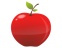 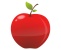                      Dzień jabłuszka w naszym przedszkolu                      Dzień jabłuszka w naszym przedszkolu środa28.09.2022Owocowa kanapka z serkiem (pieczywo mieszane, masło śmietankowe, serek Bieluch, jabłko, rodzynki)Kawa inkaZupa: FasolowaDanie: Sos mięsno – warzywny, makaron razowy, surówka ze świeżych pomidorów z cebulką Kompot z jabłek Szarlotka (wyrób własny)Herbata owocowaczwartek29.09.2022Zupa mleczna(płatki jęczmienne na mleku)Kanapki z wędliną wieprzową i papryką (pieczywo mieszane, masło śmietankowe)HerbataZupa: Rosół z makaronemDanie: Kotlet z piersi z kurczaka, ziemniaki, mizeriaWoda z cytryną i miętąKanapki z paprykarzem z  kaszy jaglanej/ciecierzycyKawa zbożowa na mlekuOwocpiątek30.09.2022Kanapki z pastą z białego sera, rzodkiewki i szczypiorku(pieczywo mieszane, masło śmietankowe)MlekoZupa: OgórkowaDanie: Ryba po grecku, kasza kuskus Sok 100% (jabłkowy/pomarańczowy)Serek owocowyChałkaHerbata z cytrynąalergeny:                                           gluten, mleko , produkty pochodne, seler, ryba                                           gluten, mleko , produkty pochodne, seler, ryba                                           gluten, mleko , produkty pochodne, seler, ryba